Form 3     ---   ALL CONFLICTS MUST BE RESOLVED PRIOR TO THE START OF THE ACTIVITY.Compiled Disclosure & Conflict of Interest (COI) Management form				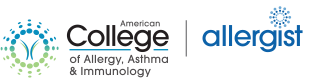 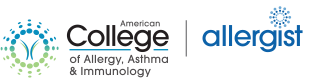 Name of Joint Provider____________________________Title of Meeting: _____________________         │ Date of Meeting  ____________          │ live or Virtual LiveI certify that all conflicts of interests have been mitigated.Actions to be taken for final mitigation of conflicts of interest (COIs) will be approved and directed by the Program Chair, the Planning Committee, or the ACAAI Education Council, as appropriate.NameRole(s) in Activity(e.g., Planner, Teacher, Instructor, Faculty, Author, Writer, Reviewer, Other)Are there financial relationships disclose? (Yes or No)If Yes, please list the IneligibleCompany NameNature of Financial Relationship(e.g., Employee, Advisor, Speaker, Independent Contractor (including contracted research) Royalties or Patent Beneficiary, Executive Role, Researcher, Consultant, Ownership Interest.)Has the Relationship Ended? (If the financial relationship existed during the last 24 months, but has now ended, enter “yes”.)(Yes or No)Methods for Mitigating Conflicts of InterestA. No financial disclosureB. Financial disclosure not relevant to contentC. Independent review of content (If used, see presentation review form) Do not use for planners.D.  Independent review of planning decisions. (Use for Planners Only)E. COI cannot be mitigated, remove individualMethods for Mitigating Conflicts of InterestA. No financial disclosureB. Financial disclosure not relevant to contentC. Independent review of content (If used, see presentation review form) Do not use for planners.D.  Independent review of planning decisions. (Use for Planners Only)E. COI cannot be mitigated, remove individualEnter the letter(s) that correspond to the method(s) used to mitigate the COIEnter the letter(s) that correspond to the method(s) used to mitigate the COIEnter the letter(s) that correspond to the method(s) used to mitigate the COIEnter the letter(s) that correspond to the method(s) used to mitigate the COIEnter the letter(s) that correspond to the method(s) used to mitigate the COIEnter full name and credentials as Planning Signature:Enter Today’s Date:Enter full name and credentials as Content Signature:Enter Today’s Date: